 Руководствуясь положениями Гражданского кодекса Российской Федерации, Федерального закона от 06 октября 2003 № 131-ФЗ «Об общих принципах организации местного самоуправления в Российской Федерации», Закона Амурской области от 26.05.2022 № 105-ОЗ  «О преобразовании сельских поселений Благовещенского района Амурской области во вновь образованное муниципальное образование Благовещенский муниципальный округ Амурской области», в соответствии со ст. 34 Устава Благовещенского муниципального округа Амурской области, с решением Совета народных депутатов Благовещенского муниципального округа от 02.12.2022 № 91 «О структуре администрации Благовещенского муниципального округа», Совет народных депутатов Благовещенского муниципального округар е ш и л:Учредить Финансовое управление администрации Благовещенского муниципального округа Амурской областиНаделить администрацию Благовещенского муниципального округа Амурской области полномочиями учредителя Финансового управления администрации Благовещенского муниципального округа Амурской области.3. Утвердить прилагаемое Положение о Финансовом управлении администрации Благовещенского муниципального округа Амурской области согласно приложению к настоящему решению.4. Финансовое управление администрации Благовещенского муниципального округа Амурской области приступает к исполнению своих полномочий с 01 января 2023 года.5. Определить с 01 января 2023 года Финансовое управление администрации Благовещенского муниципального округа Амурской области правопреемником Финансового управления администрации Благовещенского района Амурской области ИНН 2812001932, в отношениях с органами государственной власти Российской Федерации, органами государственной власти Амурской области, органами местного самоуправления и должностными лицами местного самоуправления, физическими лицами и юридическими лицами.6. Признать утратившим силу решения Благовещенского районного Совета народных депутатов: от 01.04.2013 № 72 «Об утверждении Положения о Финансовом управлении администрации Благовещенского района»;от 05.11.2015 № 267 «О внесении изменений и дополнений в решение Благовещенского районного Совета народных депутатов от 01.04.2013          № 72».7. Настоящее решение вступает в силу после его официального опубликования.Председатель Совета народных депутатовБлаговещенского муниципального округа                                      С.А. Матвеев                                                                                07.12.2022 г.№   107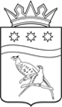 СОВЕТ НАРОДНЫХ ДЕПУТАТОВ БЛАГОВЕЩЕНСКОГО МУНИЦИПАЛЬНОГО ОКРУГА АМУРСКОЙ ОБЛАСТИ(первый созыв)РЕШЕНИЕПринято Советом народных депутатов Благовещенского муниципального округа                         06.12.2022 г.СОВЕТ НАРОДНЫХ ДЕПУТАТОВ БЛАГОВЕЩЕНСКОГО МУНИЦИПАЛЬНОГО ОКРУГА АМУРСКОЙ ОБЛАСТИ(первый созыв)РЕШЕНИЕПринято Советом народных депутатов Благовещенского муниципального округа                         06.12.2022 г.Глава Благовещенского муниципального округа            Д.В.Д.В. Салтыков                                                                  